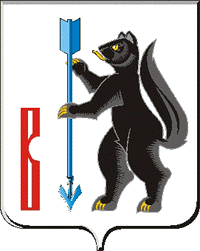 АДМИНИСТРАЦИЯГОРОДСКОГО ОКРУГА ВЕРХОТУРСКИЙПОСТАНОВЛЕНИЕот 12.03.2020г. № 187г. Верхотурье О внесении изменений в административный регламент предоставления муниципальной услуги «Предоставление информации о результатах сданных экзаменов,  тестирования и иных вступительных испытаний,а также о зачислении в образовательное учреждение городского округа Верхотурский»В соответствии с Федеральным законом от 27 июля 2010 года № 210-ФЗ «Об организации предоставления государственных и муниципальных услуг», руководствуясь постановлением Правительства Российской Федерации от 16.05.2011 № 373 «О разработке и утверждении административных регламентов исполнения государственных  функций и административных регламентов предоставления государственных услуг», постановлением Правительства Свердловской области от 17.10.2018г № 697-ПП «О разработке и утверждении административных регламентов осуществления государственного контроля (надзора) и административных регламентов предоставления государственных услуг», постановлением Администрации городского округа Верхотурский от 27.12.2018 № 1077 «О разработке и утверждении административных регламентов осуществления муниципального контроля и административных регламентов предоставления муниципальных услуг»,  Уставом городского округа Верхотурский,ПОСТАНОВЛЯЮ:	1.Внести в постановление Администрации городского округа Верхотурский от 15.04.2019 № 271 «Об утверждении административного регламента предоставления муниципальной услуги «Предоставление информации о результатах сданных экзаменов,  тестирования и иных вступительных испытаний, а также о зачислении в образовательное учреждение городского округа Верхотурский» следующие изменения:	1.1.Название постановления изложить в следующей редакции:«Об утверждении административного регламента предоставления муниципальной услуги «Предоставление информации о результатах сданных экзаменов,  тестирования и иных вступительных испытаний, а также о зачислении в образовательное учреждение».	1.2.Пункт 1 постановления изложить в следующей редакции:«1.Утвердить административный регламент предоставления муниципальной услуги «Предоставление информации о результатах сданных экзаменов,  тестирования и иных вступительных испытаний, а также о зачислении в образовательное учреждение».».2.Внести в административный регламент предоставления муниципальной услуги «Об утверждении административного регламента предоставления муниципальной услуги «Предоставление информации о результатах сданных экзаменов,  тестирования и иных вступительных испытаний, а также о зачислении в образовательное учреждение городского округа Верхотурский»  утвержденный постановлением Администрации городского округа Верхотурский от 15.04.2019 № 271, следующие изменения:2.1.Название административного регламента предоставления муниципальной услуги изложить в следующей редакции:«Предоставление информации о результатах сданных экзаменов,  тестирования и иных вступительных испытаний, а также о зачислении в образовательное учреждение».2.2.В разделе 1 пункт 1 изложить в следующей редакции:«1.Административный регламент предоставления муниципальной услуги «Предоставление информации о результатах сданных экзаменов, тестирования и иных вступительных испытаний, а также о зачислении в образовательное учреждение» (далее - регламент) устанавливает порядок и стандарт предоставления муниципальной услуги «Предоставление информации о результатах сданных экзаменов, тестирования и иных вступительных испытаний, а также о зачислении в образовательное учреждение» (далее - муниципальная услуга).».2.3.В разделе 1 пункт 4. изложить в следующей редакции:«4.Информирование заявителей о порядке предоставления муниципальной услуги осуществляется руководителями и специалистами Муниципального казенного учреждения «Управление образования городского округа Верхотурский» (далее – Управление образования), муниципальных общеобразовательных учреждений (далее - образовательные учреждения), государственных учреждений Свердловской области «Многофункциональный центр» (далее – МФЦ), по телефонам Управления образования, образовательных учреждений, МФЦ, а также при личном обращении заявителя.».2.4.В разделе 2 пункт 9 изложить в следующей редакции:«9.Наименование муниципальной услуги – предоставление информации о результатах сданных экзаменов, тестировании и иных вступительных испытаний, а также о зачислении в образовательное учреждение».».2.5.В разделе 2 пункт 10 изложит в следующей редакции:«10.Муниципальную услугу предоставляют муниципальные  образовательные учреждения (далее – образовательные учреждения), подведомственные  МКУ «Управление образования  городского округа Верхотурский».».3.МКУ «Управление образования городского округа Верхотурский» (Мамонцева Т.В.) внести изменения в сведения о муниципальной услуге в реестре государственных и муниципальных услуг Свердловской области.	4.Опубликовать настоящее постановление в информационном бюллетене «Верхотурская неделя» и разместить на официальном сайте городского округа Верхотурский.5.Контроль исполнения настоящего распоряжения возложить на заместителя главы Администрации городского округа Верхотурский по социальным вопросам Бердникову Н.Ю.Глава городского округа Верхотурский                                                      А.Г. Лиханов